Correct  the mistakes.                     Name…………………………………………….course……………………………George has got short curly hair. He´s wearing glasses. He´s got round eyes and a small nose. He´s got a big mouth.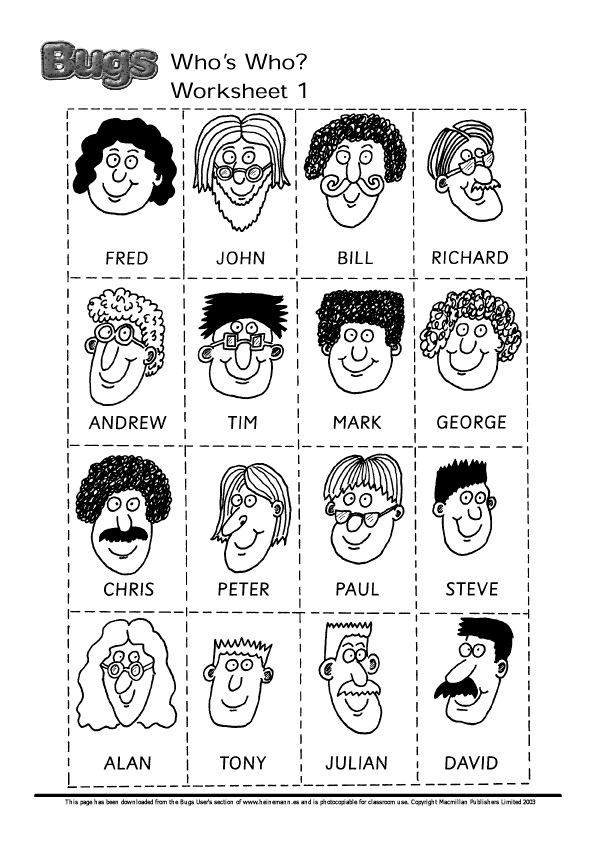 Mistakes. …………………………………………………………………………………………………………………………………...................................................…………………………………………………………Paul has got long straight hair. He´s wearing glasses. He´s got small eyes and a big mouth. He´s got big ears.Mistakes…………………………………………………………………………………………………………………………………………………………………………………………Chris has got a beard. He´s wearing glasses. He´s got big ears. He´s got long straight hair. He´s got black curly hair.Mistakes……………………………………………………………………………………………………………………………………………………………………………………….Tim has got a small nose. He´s wearing glasses. He´s got big eyes and big ears. He´s got long black hair. He´s got a big mouth.Mistakes……………………………………………………………………………………              ………………………………………………………………………………………………….Bill has got a moustache. He´s wearing glasses. He´s got small eyes. He´s got straight hair. He´s got a big mouthMistakes……………………………………..................................